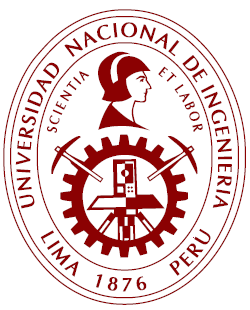 Feria de Experimentos y Concurso de Proyectos 2020Setiembre 2020Quienes participan	Equipos de alumnos de la Escuela Profesional de Física de todos los ciclos que deseen presentar algún experimento de ciencias o ingeniería como parte de alguno de los cursos del Plan de Estudios de su formación profesional.	Asimismo, se acepta la participación individual o grupal de alumnos que deseen presentar algún proyecto como parte de alguno de los cursos del Plan de Estudios o como parte de actividades extra-académicas o de investigación desarrolladas por estudiantes del antegrado de la EPM.	El proyecto debe contar con la aprobación del profesor del curso correspondiente o del docente Jefe de Proyecto para el caso de actividades extra-académicas o de investigación. En este último caso pueden participar también egresados del último año.Inscripciones	Las inscripciones se realizarán por correo electrónico enviando la ficha de inscripción a la dirección electrónica:  acreditacionmatematica@uni.edu.pe	El cierre de inscripciones es hasta el 30 de julio del 2020 a las 17h00. Se evaluarán los experimentos y proyectos. CategoríasLos proyectos se agruparán en categorías según el semestre académico al que pertenece elcurso de cada Especialidad.* Podrá participar un alumno de otra especialidad de la Facultad de CienciasJuradoSe contará con un jurado elegido por el Comité de Acreditación.Presentación de Experimentos y ProyectosLa exposición de experimentos y de proyectos se realizará del 21 al 25 de setiembre del 2020 desde las 14h00 hasta las 18h00. (Matemática, presentación martes 22 de setiembre de 16h00 a 18h00).Cada equipo debe estar compuesto como máximo por 4 alumnos (un alumno podría ser de otra especialidad de la Facultad de Ciencias), casos excepcionales deberán ser consultados a la Comisión de Acreditación. Todos los miembros del equipo deben presentarse con vestimenta formal.Exposición en ingles de preferencia.La presentación se realizará usando un Beamer donde se exhibirán los aspectos técnicos y los resultados del proyecto.Todos los grupos serán evaluados por el jurado, cada grupo tendrá como máximo 15 minutos de exposición y 5 minutos de preguntas. La presentación será realizada por no más de tres alumnos, pero las preguntas del jurado podrán ser respondidas por cualquier miembro del equipo. Información previa al eventoLos equipos de alumnos que participarán en la feria, deberán presentar la siguiente información, hasta el 11de setiembre a las 17h00.El archivo digital del Beamer debe ser enviado al correo acreditacionmatemática@uni.edu.pe  de la Oficina de Acreditación de la Facultad de Ciencias.Informe reducido del proyecto o artículo científico.La realización del Beamer debe contener la siguiente información:Universidad Nacional de IngenieríaFacultad de CienciasEscuela profesional de MatemáticaÁrea Académica a la que pertenece el CursoCurso y DocenteNombre del proyectoObjetivosContenidoNombres de los alumnos que conforman el  grupo, email de contacto  Criterios de calificaciónLos proyectos se evaluarán según un conjunto de criterios (vea anexos por categoría), además de presentar informe escrito sobre el proyectoEl problema es:Teórico                                                         Sencillo       Parcial         TotalAplicativo                                                     Sencillo       Parcial        NovedosoResuelve un problema real 	                   Sencillo       Parcial        NovedosoMultidisciplinario 		  	           No            Parcial          TotalEl problema debe asegurar lograr obtener la mayor cantidad de las competencias    siguientes:Solución de problemasDiseñoExperimentación y PruebasComunicaciónResponsabilidad. Ética y ProfesionalTrabajo en equipoConciencia AmbientalPremios Se premiarán a los dos primeros puestos de cada categoría.DIRECTOR DE ESCUELAMg. Héctor Guimaray Huerta.COMISIÓN DE ACREDITACIÓNMg. Richard Acuña. 		Lic. Laura la Rosa.Mg. Rósulo Pérez Cupe     CategoríasPrimero al Cuarto ciclo.Quinto al Octavo ciclo.Noveno, Décimo ciclo y egresados.